Zaplanowane tematy szkoleń w 2018 r.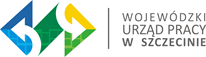 Program Operacyjny Wiedza Edukacja Rozwój 2014-2020Aktualizacja 27.03.2018 r.L.P.Rodzaj szkoleniaGrupa docelowaMiejsce szkolenia1Od pomysłu do projektu (ABC projektu) z wykorzystaniem systemu SOWAPotencjalni projektodawcy deklarujący chęć realizacji projektów z komponentu regionalnego w ramach POWERSzczecin2Od pomysłu do projektu (ABC projektu) z wykorzystaniem systemu SOWAPotencjalni projektodawcy deklarujący chęć realizacji projektów z komponentu regionalnego w ramach POWERKoszalin3Kwalifikowalność wydatków oraz księgowość w projektach współfinansowanych ze środków EFS - 2 dnioweProjektodawcy realizujący projekty w ramach POWER 
z komponentu regionalnegoSzczecin4Kwalifikowalność wydatków oraz księgowość w projektach współfinansowanych ze środków EFS - 2 dniowePotencjalni projektodawcy deklarujący chęć realizacji projektów z komponentu regionalnego w ramach POWERKoszalin 5Przygotowanie wniosku o płatność z wykorzystaniem systemu SL2014Projektodawcy realizujący projekty w ramach POWER 
z komponentu regionalnegoSzczecin6Szczegółowe warunki realizacji zamówień publicznych udzielanych zgodnie z zasadą konkurencyjności w projektach EFSPotencjalni projektodawcy deklarujący chęć realizacji projektów z komponentu regionalnego w ramach POWERKoszalin 7Szczegółowe warunki realizacji zamówień publicznych udzielanych zgodnie z zasadą konkurencyjności w projektach EFSProjektodawcy realizujący projekty w ramach POWER 
z komponentu regionalnegoSzczecin8Ochrona danych osobowych w projektach współfinansowanych ze środków EFS w perspektywie finansowej 2014-2020Projektodawcy realizujący projekty w ramach POWER 
z komponentu regionalnegoSzczecin9Zasada równości szans i niedyskryminacji, w tym dostępności dla osób z niepełnosprawnościami oraz zasada równości szans kobiet i mężczyzn w realizacji projektów współfinansowanych ze środków EFSPotencjalni projektodawcy deklarujący chęć realizacji projektów z komponentu regionalnego w ramach POWERSzczecin10Redagowanie oraz pisanie tekstów, a także ich odpowiednie publikowanie w internecie w sposób przyjazny dla osób niepełnosprawnychProjektodawcy realizujący projekty w ramach POWER 
z komponentu regionalnegoSzczecin11Realizacja projektów współfinansowanych ze środków EFS 
- 2 dnioweProjektodawcy realizujący projekty w ramach POWER 
z komponentu regionalnegoSzczecinZaproszenia do udziału w szkoleniach pojawią się na stronie www, z reguły na 2 tygodnie przed danym szkoleniem. Zgłoszenia można dokonać tylko za pomocą formularza zgłoszeniowego. Zachęcamy do systematycznego śledzenia naszej strony.Zaproszenia do udziału w szkoleniach pojawią się na stronie www, z reguły na 2 tygodnie przed danym szkoleniem. Zgłoszenia można dokonać tylko za pomocą formularza zgłoszeniowego. Zachęcamy do systematycznego śledzenia naszej strony.Zaproszenia do udziału w szkoleniach pojawią się na stronie www, z reguły na 2 tygodnie przed danym szkoleniem. Zgłoszenia można dokonać tylko za pomocą formularza zgłoszeniowego. Zachęcamy do systematycznego śledzenia naszej strony.Zaproszenia do udziału w szkoleniach pojawią się na stronie www, z reguły na 2 tygodnie przed danym szkoleniem. Zgłoszenia można dokonać tylko za pomocą formularza zgłoszeniowego. Zachęcamy do systematycznego śledzenia naszej strony.